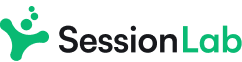 www.sessionlab.comWorkshop Planning TemplateThis template makes the process of planning a workshop easier by laying out clearly each step to be covered. It is divided into five meetings, each lasting an hour. Sharing a visionDefining the agendaRefining the agendaBriefing the teamCollecting learningsPart 1 - Sharing a visionThe first session in this series is a meeting of client, facilitator and, if applicable, their teams, to start visioning the future workshop. Use the accompanying blueprint to help you set boundaries as well as establish intentions to guide the design.Total length: 1h 00mMaterials:Whiteboard to take notes on x 4 in Introduction | Context and non-negotiables | Defining tangible outputs | Brainstorming intangible outputsBlueprint/canvas with key topics x 4 in Introduction | Context and non-negotiables | Defining tangible outputs | Brainstorming intangible outputsSlide with ladder of engagement in Ladder of engagementSticky notes (or virtual ones) in Brainstorming intangible outputsPart 1 - Sharing a vision - block detailsIntroduction09:00 | 5mExplain the purpose of the meeting and run through the agenda for today.Additional InformationThe facilitator illustrates the reason for calling this meeting and runs through the agenda.MaterialsWhiteboard to take notes onBlueprint/canvas with key topicsGoalsClarity on purpose and scope of the meetingInstructionsShow the template and explain that we will be collecting ideas and information in order for you to create a first design for the workshop.

A ready-made blueprint is in the attachments! You can print it out before the workshop or copy it onto a virtual board. Check-in09:05 | 5mWho is in the room? Additional InformationStart by introducing yourself as facilitator and ask for a round of names, roles and each person's connection to the future workshop.GoalsEnsure everyone is on the same page as to who is whoInstructionsThis meeting could hypothetically be attended by only two people: a facilitator and their client. More frequently, there will be a small group of people attending, including two or three staff from the client's offices, someone who will be responsible for communication, and maybe any co-facilitators or facilitation team members. At the very beginning, it's good to establish some trust in the facilitator and their role. In view of this, you might want to start by sharing:a story from a similar project;any projects  you have done before for the same (or a similar) organization;your credentials;your main intention in supporting this group. Context and non-negotiables09:10 | 5mWhat elements of the workshop are already clear, known, and cannot be changed? Additional InformationFirst of all, collect data on what is known about the workshop. It might be, for example, the date or the title. MaterialsWhiteboard to take notes onBlueprint/canvas with key topicsGoalsEstablish the boundaries of the future workshop designInstructionsStart the discussion by asking first of all to list for you what elements of the workshop are fixed, set, non-negotiable. Facilitator's notesThis point is likely to be quite fast. It is a good idea to cover this point first, in order to avoid the risk of later designing something that is not possible to do based on these constraints. Ladder of engagement09:15 | 10mShare information on the ladder of engagement and ensure you are all on the same page as to where the workshop sits. Additional InformationHaving introduced the idea of a ladder of engagement/participation and explained why it's important for you to know more about this, invite a free-flowing discussion on where the workshop sits and take notes in the blueprint.

It is important to explain that different degrees of participation are valid as long as the objective is clear to all parties involved.MaterialsSlide with ladder of engagementGoalsContinue to clarify the limits of the designInstructionsShow your client an illustration of the ladder of engagement. There are many of these online (an example is attached) or you can create your own slide.

The terminology and the number of steps you show can be adapted to the specific context or simplified: what is important is that your client understands that there are different possible degrees of participation and that you discuss where the workshop sits. This will direct your choices of activities and the communications plan.Making examples can be very helpful: is this about "deciding together what cake to bake, sourcing the ingredients, and cooking together?" or is it more like "how could I bake a better cake next time"? 

It is important to explain that different degrees of participation are valid as long as the objective is clear to all parties involved.Possibly, your client might need some time to think about it, check with management, and come back to you with a clearer answer via email later. That's fine: the most important thing is to have opened this conversation.When should you NOT have this discussion? This discussion does not apply to training workshops. If you are organizing a training, simply skip this point or replace it with a discussion on the context of your workshop: is it part of a wider program? Is there already a pattern of how much participants tend to interact with the instructor/trainer?Defining tangible outputs09:25 | 10mWhat should be the deliverables from this workshop? Is it a report, a set of decisions...? Additional InformationNext, ask participants to focus on what the intended output from the workshop is. Take notes on the blueprint.MaterialsWhiteboard to take notes onBlueprint/canvas with key topicsGoalsDefine tangible outputs for the workshopInstructionsMove the group to the next step. Explain that you will be collecting ideas on what will be created as a consequence of the workshop, both tangible and intangible. Start with tangible outputs. Generally, the client will have an idea about this, it's just a matter of drawing it out and establishing some boundaries (e.g. number of pages, type of report...). Take notes on the board. If elements emerge that are not physical/tangible, just park them in the appropriate section. Brainstorming intangible outputs09:35 | 15mReflect and share the intangible outputs of the workshop. Individual reflection followed by sharing.Additional InformationHow do you imagine people feeling and behaving as a consequence of this event? Invite each person to consider what would the immaterial, emotional, "soft" outputs and take separate notes on sticky notes. Cluster them and discuss. MaterialsWhiteboard to take notes onBlueprint/canvas with key topicsSticky notes (or virtual ones)GoalsGetting a sense of the intangible and emotional feel of the workshopInstructionsExplain that you will be moving on to more intangible and emotional aspects of the workshop. In order to hear from everyone, suggest that everyone write their individual ideas on a sticky-note, then share.Pose a generative question such as: "How do you imagine people feeling and behaving during this event?"

Invite a couple of minutes of individual reflection. Then open the floor for people to share something about what they wrote and what they see on the board. Facilitator's notesBecause this is an early input in the design, do not stress if some sticky notes appear contradictory. Explain that you will be working on these as inspiration and that the design might accommodate different needs. Intentions for the workshop09:50 | 5mInvite everyone to share in a round what their high hopes for the event areAdditional InformationTo move towards closing, ask everyone to share in a round three words or a short sentence summarizing their intention and high hopes for the workshop. GoalsSet intentions, encourage alignment and collaborationInstructionsTo move towards closing, ask everyone to share in a round a few words summarising their intention and high hopes for the workshop. Start with your own!Next steps & closing09:55 | 5mThank everyone, and remind them you will be using the information they provided to create an initial concept note. Additional InformationShare the date by which you will be sending your first ideas and concept note for the workshop. 

Check if any other practical/administrative detail needs to be brought to attention, including signing contracts, agreements and/or a memorandum of understanding (MuO). GoalsClosing and clarity on next stepsInstructionsInform everyone of the next steps:the facilitator will send a concept note and first ideas for the workshop, thanks to all the information provided;then, participants will be invited to provide feedback on this concept note asynchronously (check with your client who should be part of this email chain);the facilitator will create and share a draft agenda;everyone will be invited back to a second 1-hour meeting to refine the agenda. Check if any other practical/administrative detail needs to be brought to attention, including signing contracts, agreements and/or a memorandum of understanding (MuO). Thank everyone warmly for their contribution in shaping the workshop!What happens after - FOLLOW-UP10:00 | 0mAfter this workshop, the facilitator drafts an initial concept note and shares it with the client for feedback and approval. Additional InformationOnce the concept for the workshop is defined, the facilitator (and, if applicable, their team) moves to Part 2 - Drafting the agenda. 

For more details on workshop planning, refer to SessionLab's Step-by-step guide to planning a workshop. GoalsNext stepsInstructionsAfter this workshop, the facilitator drafts an initial concept note and shares it with the client for feedback and approval. Once the concept for the workshop is defined, the facilitator (and, if applicable, their team) moves to Part 2 - Drafting the agenda. For more details on workshop planning, refer to SessionLab's Step-by-step guide to planning a workshop. www.sessionlab.comPart 2 - Drafting the agendaA structured look at how to go from an initial concept to a detailed agenda for your future workshop.Total length: 1h 00mMaterials:Sticky notes in Brainstorming activitiesPaper in Brainstorming activitiesMarkers x 2 in Brainstorming activities | Creating a timelineWhiteboard paper in Creating a timelineSessionLab app in Creating a timelineShared document, table, or SessionLab app in Getting your design ready for clientPart 2 - Drafting the agenda - block detailsContext09:00 | 0mThis part of the template is dedicated to a meeting of the facilitation team: this might mean you and your co-facilitators or even you alone. GoalsCollecting the information needed in order to draft an appropriate agenda for the future workshopInstructionsDesigning an agenda is quite a personal process: this is just an example that should include all the boxes you need to check, whether you do it in a meeting, alone, sitting on the floor surrounded by sticky notes, or in your head while taking a walk!Intention setting09:00 | 5mStart by clarifying your intention, your personal or team "why" for doing this workshop.Additional InformationAsk yourself: what is my intention with running this workshop? What values do I want to bring to it? Take some notes.GoalsGrounding and depthInstructionsDoodle or take notes on questions of meaning and intention. What values do you bring to the workshop? What leads you to want to support this group? Reviewing materials09:05 | 10mLook back at the information you have collected. Additional InformationReview information collected from email exchanges, interviews and the first "Sharing a vision" workshop. GoalsIncluding existing boundaries and needs in the process of ideation.InstructionsLook back at email exchanges, notes from interviews, the completed canvas from the "Sharing a vision" workshop, and so on. What are the boundaries of your design? What needs are you aiming to meet? Brainstorming activities09:15 | 10mMake mindmaps or lists of methods, activities and ideas you have for the workshop. Additional InformationThere are many ways of collecting ideas for activities for your workshop.MaterialsSticky notesPaperMarkersGoalsGathering as many ideas as possible for methods and activities to use. InstructionsThere are many ways of collecting ideas for activities for your workshop.Prioritizing09:25 | 10mStart making some order and deciding what activities will be the core components of your workshop.Additional InformationSelect a few activities or methods that will be the core of your workshop. You might give priorities to:activities you are especially good at delivering;methods your client has requested specifically;something new for you, that you want to experiment with.GoalsChoosing the most relevant activities for the workshopInstructionsLook over your notes so far and select a few activities or methods that will be the core of your workshop. You might prioritize:activities you are especially good at delivering;methods your client has requested specifically;something new for you, that you want to experiment with.Don't throw out all those extra ideas just yet, they might come in handy in the next step! 

In a related discussion in SessionLab's community, our colleague Lani Beer included a relevant question to ask oneself and/or the client: " if we could only do one thing in the session, what would be the most useful and engaging thing to do?" Creating a timeline09:35 | 10mCreate a timeline with the skeleton agenda. Include the time the workshop will start and end, the main breaks (e.g. lunch) and populate it with your prioritized ideas. Additional InformationMark down the starting and end time and the main breaks (such as lunch) and arrange your ideas in an order that creates a logical flow. MaterialsWhiteboard paperMarkersSessionLab appGoalsDrafting a skeleton workshop agendaInstructionsMove your ideas over to a timeline.You might be using a specific methodology or theory as a scaffolding (e.g. Kolb's learning cycle). In any case, try building a narrative around the order you've chosen and see if it makes sense or if you need to make changes.Adding important bits09:45 | 5mOnce you are happy with the main timeline, add all those important bits that make a session memorable: opening, closing, ice-breakers, energizers...Additional InformationAdd to your timeline important framing elements such as:
introduction/opening;icebreakers at the start;energizers after breaks;time for debriefing activities;closing reflections and feedback;breaks.GoalsCreating an effective session InstructionsAdd all those elements that make sessions memorable and support participation and engagement throughout. An introduction and opening to thank organizers and frame the day (could be a presentation by the client, for example);Icebreakers and getting-to-know-each-other activities;Energizers after breaks or long sessions of content;Discussions for debriefing after exercises;Closing reflections and feedback:Breaks! I aim for a break after every 90 min of work, especially if online! If at this point the timeline is too crowded, be prepared to sacrifice quantity for quality! Less is more! Checking for coherence09:50 | 5mLook over your session, compare it with the desired outcomes you collected with the client and check that it is fit for purpose. Additional InformationBe prepared to make some changes and variations. Refer back to your initial brainstorm to check for alternative plans. GoalsEnsuring the design fits the requirementsInstructionsLook over your timeline once more and check for coherence with the desired outputs. Will it achieve the purpose it was designed for? Should you make some changes in view of this? Getting your design ready for client09:55 | 5mTransfer your draft agenda to a format you can share with the client.Additional InformationWrite up your design in a sharable format.MaterialsShared document, table, or SessionLab appGoalsSharing your work with othersInstructionsMaterials you present to clients might include:
letterhead with your (and the client's) logo;an introduction listing desired outcomes;a memo of the date and location of the workshop;draft agenda with main headings and a two-sentence explanation of each activity.At this stage, I do not include a full script, nor a lot of details, as the agenda is still open for feedback and changes and I want this material to reflect that. I also underline any open questions or missing information in bold font or make them otherwise very visible. What happens after - FOLLOW-UP10:00 | 0mAfter this workshop, the facilitator sends the draft agenda to the client and together they set a date for the "Refining the agenda" workshop to talk it through. Additional InformationFor more details on workshop planning, refer to SessionLab's Step-by-step guide to planning a workshop. GoalsNext steps: sending a draft agenda to the client and meeting (in Part 3 - Refining the agenda) to discuss it.InstructionsAfter this workshop, the facilitator sends the draft agenda to the client and together they set a date for the "Refining the agenda" workshop to talk it through.http://www.sessionlab.comPart 3 - Refining the agendaIn this one-hour meeting, client and facilitator (and their teams) meet to go through a proposed agenda, provide feedback and make any changes. Total length: 1h 00mMaterials:Copies of the agenda (online, share the agenda from your screen) in Going through agendaSticky notes  in Collecting feedbackSticky dots or different colors of markers  in Collecting feedbackIf online: a shared virtual whiteboard in Collecting feedbackA talking piece in Meeting closing round (+ - !)Sticky notes (for large groups) or an online whiteboard (for large groups working remotely) in Meeting closing round (+ - !)Part 3 - Refining the agenda - block detailsWhat happens before - CONTEXT09:00 | 0mThis meeting is about sharing the fine points of your proposed agenda with your client and team, collecting feedback, and refining details. 
GoalsArriving at this workshop with a solid agenda, and having shared it with the client.InstructionsThis 1-hour workshop is about sharing your draft agenda with the client and stakeholders, and getting their feedback and comments.

Insofar as possible, send all participants the agenda with some advance so they can start to familiarize themselves with it before meeting. Check-in09:00 | 5mWelcome everyone to the meeting and invite a round of sharing. It's invaluable to have a check-in, to meet as human beings and build trust. Additional InformationInvite a round of check-in with a personal (but not too personal) question, such as favorite ice cream, favorite place to go on holiday, fun thing you did last week... GoalsConnecting on a human level, building trustInstructionsExplain that you will invite a round of sharing to kick-start the meeting, offer a question and answer yourself first (also in order to model answering briefly and to the point!).

Invite a round of check-in with a personal (but not too personal) question, such as favorite ice cream, favorite place to go on holiday, fun thing you did last week... Going through agenda09:05 | 25mShare the draft agenda with everyone and go through it step-by-step. Additional InformationIdeally, you will have sent out the draft agenda before the meeting. Nevertheless, it's worth sharing it again. 

To avoid getting lost in the details, start with the high-level "why" and explain the main sections of your design before going into the timeline point-by-point. MaterialsCopies of the agenda (online, share the agenda from your screen)GoalsClarity and alignment, buy-in for the agendaInstructionsIdeally, you will have sent out the draft agenda before the meeting. Nevertheless, it's worth sharing it again. 

To avoid getting lost in the details, start with the high-level "why" and explain the main sections of your design before going into the timeline point-by-point. Collecting feedback09:30 | 20mInvite participants to comment on parts of the agenda they have doubts about and/or particularly approve of.Additional InformationCollect feedback on your design in a quick, visual way by asking participants to add dots or sticky notes to different parts of the agenda.MaterialsSticky notes Sticky dots or different colors of markers If online: a shared virtual whiteboardGoalsChecking for consensus, refining the agendaInstructionsIf the group is small (up to 5/6 people), ask participants to:add a blue dot to parts of the agenda they particularly like;add a red dot to parts they have doubts about.
Then, open the floor for comments and questions: there are plenty of red dots around this point, would someone be willing to tell us a bit more about why? What could we change here? 

 If the group is larger than 5/6 people, instead of using dots hand out different colors of sticky notes and ask attendees to add a comment. Collect the notes and make your own revisions and changes later. Facilitator's notes

If you can reach an agreement during the workshop on changes to make, that's great, but it's also perfectly fine to thank participants for their input and make changes in your own time after the meeting is over. Meeting closing round (+ - !)09:50 | 5mContinuously improve your organization's meetings with this simple round of closing feedback: what did you enjoy most? What could have been better? Any other ideas for our meetings? Additional InformationIn effect, you are creating a temporary working team for the workshop so it's great to take the opportunity to improve the way you work together. MaterialsA talking pieceSticky notes (for large groups) or an online whiteboard (for large groups working remotely)GoalsShift the group's attention to observing the process; continous improvement of meetingsInstructionsAt the end of each meeting, ask for feedback on the meeting process (not on the content!) in three categories:(+) what went well / did you most appreciate?(-) what could have gone differently / should we change?(!) any other ideas about improving our meetings?Incorporate this feedback in your next meeting in order to design structures and processes that are tailored on this specific group and work for it! If the group is small enough, do this in rounds. If there is not enough time for rounds, collect sticky notes on a board with the three categories written up. Facilitator's notesThis basic tool invites everyone to look at what just happened from the point of view of process (how we work together rather than what we are working on). It can be extremely helpful in getting team members on board in co-designing collaborative meetings! Sometimes people are shy about talking about what does not work and answer something vague like "nothing, it was great!". Sometimes it's worth gently asking twice and reassuring participants that you are asking in order to support everyone's learning.The third point (!) is a space for extra ideas that do not immediately fit the mold of "best" and "to be improved". Sometimes there is nothing to say here, but sometimes there is a gold nugget. If you are not having another meeting with this particular group of people, this is still a good structure for you to get feedback you can apply to future events.Remote and hybrid meetingsThis structure works just as well for remote and hybrid meetings. If a round is not possible, online you can ask for reflections in the chat box, in a shared minutes document, or on a virtual whiteboard. (1) do a round (here are tips on how);(2) have everyone work from personal devices on shared documents or a poll or(3) collect insights on virtual and in-person whiteboards and then share the key points out loud in plenary. In all cases, learning what worked and didn't work for the different cohorts can certainly raise participants' awareness of how to make the space more inclusive for all! Next steps/closing09:55 | 5mThank everyone and remind them of the next steps.Additional InformationRemind participants of how they can contact you and/or add comments they might think about later, and inform them of next steps. GoalsEnding the meetingInstructionsThanks everyone for their input. 

You might want to give participants ways to add more feedback and thoughts after the meeting, e.g. by allowing for comments on the agenda, or via email.the facilitator will share the final agenda/script;there will be a briefing shortly before the workshop.What happens after - FOLLOW-UP10:00 | 0mAfter this meeting, the facilitator will send out the final script/detailed agenda for the workshop. The next step is a final briefing shortly before the workshop date. Additional InformationOnce the agenda is finalized, share it with everyone and set a date for Part 4 - Briefing the team. 

For more details on workshop planning, refer to SessionLab's Step-by-step guide to planning a workshop. GoalsNext steps - setting a meeting before the workshop for a final check and briefing. InstructionsAfter this meeting, the facilitator will send out the final script/detailed agenda for the workshop. The next step is a final briefing shortly before the workshop date.www.sessionlab.comPart 4 - Briefing the teamA briefing session for everyone involved in a future workshop to be aligned and clear about the agenda, roles and responsibilities. Total length: 1h 00mMaterials:Copies of the agenda (online, share the agenda from your screen) in Going through agendaCopies of the agenda (if online: share the agenda from your screen) in Confirming roles & responsibilitiesA talking piece in Meeting closing round (+ - !)Sticky notes (for large groups) or an online whiteboard (for large groups working remotely) in Meeting closing round (+ - !)Part 4 - Briefing the team - block detailsWhat happens before - CONTEXT09:00 | 0mThis meeting is about getting all the backstage work for the workshop well organized. It will ideally be attended by your client, facilitation team, and by any speakers involved in the event (content providers, keynote speakers, etc.)Additional InformationGoalsArriving at this meeting with a confirmed agenda.InstructionsThis briefing is the last meeting before the workshop and should be dedicated mainly to briefing speakers and team members, making sure everyone knows what is expected from them, and checking any last-minute technical details. At this point, the assumption is that the final agenda has been agreed upon either at the Part 3 - Refining the agenda meeting or in following client/facilitator communications. Check-in09:00 | 5mWelcome everyone to the meeting and invite a round of sharing. It's invaluable to have a check-in round to meet as human beings and build trust. Additional InformationStart the meeting in a similar way to Part 3 - Refining the agenda: shared rituals help build a sense of alignment in the team! GoalsConnect on a human level, build trust, establish a shared ritual for the teamInstructionsInvite a round of check-in with a personal (but not too personal) question, such as favorite ice cream, favorite place to go on holiday, fun thing you did last week... Going through agenda09:05 | 20mShare the workshop agenda Additional InformationThe facilitator shares the agenda, explaining that the main purpose of the day is to check that everyone is comfortable and aware of what to expect. 

Remind everyone of the high-level purpose, intention, and desired outcomes. Rather than go through all the details, focus on where team members and/or speakers will be contributing and check for any questions. MaterialsCopies of the agenda (online, share the agenda from your screen)GoalsAlignment and clarityInstructionsThe facilitator shares the agenda, explaining that the main purpose of the day is to check that everyone is comfortable and aware of what to expect.Confirming roles & responsibilities09:25 | 15mCheck for alignment on action pointsAdditional InformationCheck that everyone knows when they will be leading or contributing and what is expected from them. MaterialsCopies of the agenda (if online: share the agenda from your screen)GoalsAlignment, effective team workInstructionsThis step can include, for example:checking that speakers can share screen and that their presentations work;verifying that any materials needed are on your list;making sure someone is assigned to take care of special needs e.g. if you have participants with mobility impairments;confirming what channels you will be using to communicate within the organizing team.Q&A09:40 | 10mMake space for questions and last-minute requests.Additional InformationOpen the floor for any questions and/or requests. GoalsClarityInstructionsOpen the floor for any questions and/or requests. Does anyone need some resources or support they do not have yet? Intentions for the workshop09:50 | 5mRaise the energy by sharing once more everyone's high hopes and intentions for a successful event! Additional InformationBring the meeting to a close with a round of intentions. Ask something along the lines of "What are your highest hopes for this workshop?" GoalsRaising motivationInstructionsHearing one another's high hopes and intentions raises the team's energy and motivation. This is often an uplifting moment when after solving all the small technical details we reconnect to purpose. Meeting closing round (+ - !)09:55 | 5mContinuously improve your organization's meetings with this simple round of closing feedback: what did you enjoy most? What could have been better? Any other ideas on our meetings? Additional InformationEnd this meeting in the same way as the previous one to support the consolidation of a team spirit. Ask for feedback as part of learning how to work better together. MaterialsA talking pieceSticky notes (for large groups) or an online whiteboard (for large groups working remotely)GoalsShift the group's attention to observing the process; continous improvement of meetingsInstructionsAt the end of each meeting, ask for feedback on the meeting process (not on the content!) in three categories:(+) what went well / did you most appreciate?(-) what could have gone differently / should we change?(!) any other ideas about improving our meetings?Incorporate this feedback in your next meeting in order to design structures and processes that are tailored on this specific group and work for it! If the group is small enough, do this in rounds. If there is not enough time for rounds, collect sticky notes on a board with the three categories written up. Facilitator's notesThis basic tool invites everyone to look at what just happened from the point of view of process (how we work together rather than what we are working on). It can be extremely helpful in getting team members on board in co-designing collaborative meetings! Sometimes people are shy about talking about what does not work and answer something vague like "nothing, it was great!". Sometimes it's worth gently asking twice and reassuring participants that you are asking in order to support everyone's learning.The third point (!) is a space for extra ideas that do not immediately fit the mold of "best" and "to be improved". Sometimes there is nothing to say here, but sometimes there is a gold nugget. If you are not having another meeting with this particular group of people, this is still a good structure for you to get feedback you can apply to future events.Remote and hybrid meetingsThis structure works just as well for remote and hybrid meetings. If a round is not possible, online you can ask for reflections in the chat box, in a shared minutes document, or on a virtual whiteboard. (1) do a round (here are tips on how);(2) have everyone work from personal devices on shared documents or a poll or(3) collect insights on virtual and in-person whiteboards and then share the key points out loud in plenary. In all cases, learning what worked and didn't work for the different cohorts can certainly raise participants' awareness of how to make the space more inclusive for all! What happens after - FOLLOW-UP10:00 | 0mThe workshop! Additional InformationIt's time to get the actual workshop done! 
After the workshop, leave some time for data collection and reporting and set a date for the last client/facilitator meeting: Part 5 - Collecting learnings. 

For more details on workshop planning, you can read SessionLab's Step-by-step guide to planning a workshop. GoalsNext steps - holding the workshop!InstructionsThe actual workshop is the next step after this briefing. 

After the workshop, leave some time for data collection and reporting, then set a date for the last client/facilitator meeting: Part 5 - Collecting learnings.

For more details on workshop planning, you can read SessionLab's Step-by-step guide to planning a workshop. http://www.sessionlab.comPart 5 - Collecting learningsThis 1-hour facilitator/client meeting is dedicated to collecting and sharing reflections and feedback after a workshop. It includes some time for appreciation, an after-action review, and any possible next steps. Total length: 1h 00mMaterials:Talking piece x 2 in Check-in | CheckoutA talking piece in Appreciation relayRandom name picker  in Appreciation relayflipcharts in After Action Reviewsticky notes in After Action Reviewmarkers in After Action ReviewPart 5 - Collecting learnings - block detailsWhat happens before - CONTEXT09:00 | 0mThis is the last meeting of the series. It is a space for reflection, learning and consolidating a professional relationship. GoalsArriving ready for this reflection workshopInstructionsBefore this step, you will have already: run the workshop!collected information and data in a report;had some time for your own personal reflection.Join the meeting with a curious, open mind... but also, prepare by noting down a few key points from your personal reflections that you want to make sure are heard! Check-in09:00 | 5mWelcome everyone to the meeting and invite a round of sharing. It's invaluable to have a check-in round to meet as human beings and build trust. Additional InformationBy now you will have established an opening ritual for this group of excellent workshop organizers. 
Start with a round of personal sharing, which can also be themed around the workshop (but keep it light and playful, there will be time for the retrospective later!). After an international event, for example, you might ask "having met participants from all around the world, which country would you now like to visit and why?" MaterialsTalking pieceGoalsAlignment and trustInstructionsBy now you have established a functional ritual for this group of excellent workshop organizers. Start with a round of personal sharing, which can also be themed around the workshop (but keep it light and playful, there will be time for the retrospective later!).After an international event, for example, you might ask "having met participants from all around the world, which country would you now like to visit and why?" Introduction09:05 | 5mOpen the meeting by clarifying its purpose.Additional InformationShare your intention to create a space for learning, from success as well as from things that could be improved. GoalsOpeningInstructionsShare your intention to create a space for learning, from success as well as from things that could be improved. Appreciation relay09:10 | 10mEveryone in the team gives and receives appreciation from another person, passing the "appreciation" baton relay-race style!Additional InformationRaise the energy and team cohesion by starting with gratitude and appreciation. 
Explain that each person will be giving appreciation to one other team member. Invite concrete and direct comments such as expressing thanks for something specific the other person did for or during the workshop.MaterialsA talking pieceRandom name picker GoalsMore cohesion and raising energy and all-around good feelings in the team, in a quick way.InstructionsExplain that each person will be giving appreciation to one other team member. Invite concrete and direct comments such as expressing thanks for something specific the other person did for or during the workshop.To pick names at random, you can use an online random name picker such as Wheel of Names, especially if you are online, or put everyone's name in a hat. Pick a random person to begin or start yourself. Pick a second name at random: this is the person who will receive appreciation first. The person who has received appreciation is the next one to go: pick a random name for them, and so on, until the last person is left. The last person will give appreciation to the one who started first, thereby closing the circle.Facilitator's notesThis is a variation of many possible gratitude/appreciation rounds: because in this case everyone gives/receives appreciation to/from only one person, it is faster to run. 

After Action Review09:20 | 30mAfter Action Reviews are typically done during and after a project's lifetime to generate learning for the future
Additional InformationRun a quick version of an After Action Review by asking participants to add sticky notes to posters with the questions: 1. What was intended?
2. What actually happened?
3. What did we learn?
4. Who are we going to tell?

Review and discuss collected notes together.You can also pick other ideas for retrospectives here: https://www.teamretro.com/retrospectives/Materialsflipchartssticky notesmarkersGoalsTo evaluate any project or event and communicate the learning from the evaluation to the appropriate stake holders.Background1. Opening
2. What was intended?
3. What actually happened?
4. What did we learn?
5. Who are we going to tell?
Alternative names: AARCheckout09:50 | 10mA final round of sharing and thanks.Additional InformationComplete the cycle by asking everyone to share one learning they are taking home from this experience.  MaterialsTalking pieceGoalsClosingInstructionsAsk participants to briefly share one key learning they are taking home.energizer/icebreakercontentdiscussion/debriefingTimeLengthTitleDescriptionAdditional InfoGoalsMaterials09:005mIntroductionExplain the purpose of the meeting and run through the agenda for today.The facilitator illustrates the reason for calling this meeting and runs through the agenda.Clarity on purpose and scope of the meetingWhiteboard to take notes onBlueprint/canvas with key topics09:055mCheck-inWho is in the room? Start by introducing yourself as facilitator and ask for a round of names, roles and each person's connection to the future workshop.Ensure everyone is on the same page as to who is who09:105mContext and non-negotiablesWhat elements of the workshop are already clear, known, and cannot be changed? First of all, collect data on what is known about the workshop. It might be, for example, the date or the title. Establish the boundaries of the future workshop designWhiteboard to take notes onBlueprint/canvas with key topics09:1510mLadder of engagementShare information on the ladder of engagement and ensure you are all on the same page as to where the workshop sits. Having introduced the idea of a ladder of engagement/participation and explained why it's important for you to know more about this, invite a free-flowing discussion on where the workshop sits and take notes in the blueprint.

It is important to explain that different degrees of participation are valid as long as the objective is clear to all parties involved.Continue to clarify the limits of the designSlide with ladder of engagement09:2510mDefining tangible outputsWhat should be the deliverables from this workshop? Is it a report, a set of decisions...? Next, ask participants to focus on what the intended output from the workshop is. Take notes on the blueprint.Define tangible outputs for the workshopWhiteboard to take notes onBlueprint/canvas with key topics09:3515mBrainstorming intangible outputsReflect and share the intangible outputs of the workshop. Individual reflection followed by sharing.How do you imagine people feeling and behaving as a consequence of this event? Invite each person to consider what would the immaterial, emotional, "soft" outputs and take separate notes on sticky notes. Cluster them and discuss. Getting a sense of the intangible and emotional feel of the workshopWhiteboard to take notes onBlueprint/canvas with key topicsSticky notes (or virtual ones)09:505mIntentions for the workshopInvite everyone to share in a round what their high hopes for the event areTo move towards closing, ask everyone to share in a round three words or a short sentence summarizing their intention and high hopes for the workshop. Set intentions, encourage alignment and collaboration09:555mNext steps & closingThank everyone, and remind them you will be using the information they provided to create an initial concept note. Share the date by which you will be sending your first ideas and concept note for the workshop. 

Check if any other practical/administrative detail needs to be brought to attention, including signing contracts, agreements and/or a memorandum of understanding (MuO). Closing and clarity on next steps10:000mWhat happens after - FOLLOW-UPAfter this workshop, the facilitator drafts an initial concept note and shares it with the client for feedback and approval. Once the concept for the workshop is defined, the facilitator (and, if applicable, their team) moves to Part 2 - Drafting the agenda. 

For more details on workshop planning, refer to SessionLab's Step-by-step guide to planning a workshop. Next steps10:00exercisecontentdiscussion/debriefingTimeLengthTitleDescriptionAdditional InfoGoalsMaterials09:000mContextThis part of the template is dedicated to a meeting of the facilitation team: this might mean you and your co-facilitators or even you alone. 

Collecting the information needed in order to draft an appropriate agenda for the future workshop09:005mIntention settingStart by clarifying your intention, your personal or team "why" for doing this workshop.Ask yourself: what is my intention with running this workshop? What values do I want to bring to it? Take some notes.Grounding and depth09:0510mReviewing materialsLook back at the information you have collected. Review information collected from email exchanges, interviews and the first "Sharing a vision" workshop. Including existing boundaries and needs in the process of ideation.09:1510mBrainstorming activitiesMake mindmaps or lists of methods, activities and ideas you have for the workshop. There are many ways of collecting ideas for activities for your workshop.Gathering as many ideas as possible for methods and activities to use. Sticky notesPaperMarkers09:2510mPrioritizingStart making some order and deciding what activities will be the core components of your workshop.Select a few activities or methods that will be the core of your workshop. You might give priorities to:activities you are especially good at delivering;methods your client has requested specifically;something new for you, that you want to experiment with.Choosing the most relevant activities for the workshop09:3510mCreating a timelineCreate a timeline with the skeleton agenda. Include the time the workshop will start and end, the main breaks (e.g. lunch) and populate it with your prioritized ideas. Mark down the starting and end time and the main breaks (such as lunch) and arrange your ideas in an order that creates a logical flow. Drafting a skeleton workshop agendaWhiteboard paperMarkersSessionLab app09:455mAdding important bitsOnce you are happy with the main timeline, add all those important bits that make a session memorable: opening, closing, ice-breakers, energizers...Add to your timeline important framing elements such as:
introduction/opening;icebreakers at the start;energizers after breaks;time for debriefing activities;closing reflections and feedback;breaks.Creating an effective session 09:505mChecking for coherenceLook over your session, compare it with the desired outcomes you collected with the client and check that it is fit for purpose. Be prepared to make some changes and variations. Refer back to your initial brainstorm to check for alternative plans. Ensuring the design fits the requirements09:555mGetting your design ready for clientTransfer your draft agenda to a format you can share with the client.Write up your design in a sharable format.Sharing your work with othersShared document, table, or SessionLab app10:000mWhat happens after - FOLLOW-UPAfter this workshop, the facilitator sends the draft agenda to the client and together they set a date for the "Refining the agenda" workshop to talk it through. For more details on workshop planning, refer to SessionLab's Step-by-step guide to planning a workshop. Next steps: sending a draft agenda to the client and meeting (in Part 3 - Refining the agenda) to discuss it.10:00energizer/icebreakercontentdiscussion/debriefingTimeLengthTitleDescriptionAdditional InfoGoalsMaterials09:000mWhat happens before - CONTEXTThis meeting is about sharing the fine points of your proposed agenda with your client and team, collecting feedback, and refining details. 

Arriving at this workshop with a solid agenda, and having shared it with the client.09:005mCheck-inWelcome everyone to the meeting and invite a round of sharing. It's invaluable to have a check-in, to meet as human beings and build trust. Invite a round of check-in with a personal (but not too personal) question, such as favorite ice cream, favorite place to go on holiday, fun thing you did last week... Connecting on a human level, building trust09:0525mGoing through agendaShare the draft agenda with everyone and go through it step-by-step. Ideally, you will have sent out the draft agenda before the meeting. Nevertheless, it's worth sharing it again. 

To avoid getting lost in the details, start with the high-level "why" and explain the main sections of your design before going into the timeline point-by-point. Clarity and alignment, buy-in for the agendaCopies of the agenda (online, share the agenda from your screen)09:3020mCollecting feedbackInvite participants to comment on parts of the agenda they have doubts about and/or particularly approve of.Collect feedback on your design in a quick, visual way by asking participants to add dots or sticky notes to different parts of the agenda.Checking for consensus, refining the agendaSticky notes Sticky dots or different colors of markers If online: a shared virtual whiteboard09:505mMeeting closing round (+ - !)Continuously improve your organization's meetings with this simple round of closing feedback: what did you enjoy most? What could have been better? Any other ideas for our meetings? In effect, you are creating a temporary working team for the workshop so it's great to take the opportunity to improve the way you work together. Shift the group's attention to observing the process; continous improvement of meetingsA talking pieceSticky notes (for large groups) or an online whiteboard (for large groups working remotely)09:555mNext steps/closingThank everyone and remind them of the next steps.Remind participants of how they can contact you and/or add comments they might think about later, and inform them of next steps. Ending the meeting10:000mWhat happens after - FOLLOW-UPAfter this meeting, the facilitator will send out the final script/detailed agenda for the workshop. The next step is a final briefing shortly before the workshop date. Once the agenda is finalized, share it with everyone and set a date for Part 4 - Briefing the team. 

For more details on workshop planning, refer to SessionLab's Step-by-step guide to planning a workshop. Next steps - setting a meeting before the workshop for a final check and briefing. 10:00energizer/icebreakercontentdiscussion/debriefingTimeLengthTitleDescriptionAdditional InfoGoalsMaterials09:000mWhat happens before - CONTEXTThis meeting is about getting all the backstage work for the workshop well organized. It will ideally be attended by your client, facilitation team, and by any speakers involved in the event (content providers, keynote speakers, etc.)Arriving at this meeting with a confirmed agenda.09:005mCheck-inWelcome everyone to the meeting and invite a round of sharing. It's invaluable to have a check-in round to meet as human beings and build trust. Start the meeting in a similar way to Part 3 - Refining the agenda: shared rituals help build a sense of alignment in the team! Connect on a human level, build trust, establish a shared ritual for the team09:0520mGoing through agendaShare the workshop agenda The facilitator shares the agenda, explaining that the main purpose of the day is to check that everyone is comfortable and aware of what to expect. 

Remind everyone of the high-level purpose, intention, and desired outcomes. Rather than go through all the details, focus on where team members and/or speakers will be contributing and check for any questions. Alignment and clarityCopies of the agenda (online, share the agenda from your screen)09:2515mConfirming roles & responsibilitiesCheck for alignment on action pointsCheck that everyone knows when they will be leading or contributing and what is expected from them. Alignment, effective team workCopies of the agenda (if online: share the agenda from your screen)09:4010mQ&AMake space for questions and last-minute requests.Open the floor for any questions and/or requests. Clarity09:505mIntentions for the workshopRaise the energy by sharing once more everyone's high hopes and intentions for a successful event! Bring the meeting to a close with a round of intentions. Ask something along the lines of "What are your highest hopes for this workshop?" Raising motivation09:555mMeeting closing round (+ - !)Continuously improve your organization's meetings with this simple round of closing feedback: what did you enjoy most? What could have been better? Any other ideas on our meetings? End this meeting in the same way as the previous one to support the consolidation of a team spirit. Ask for feedback as part of learning how to work better together. Shift the group's attention to observing the process; continous improvement of meetingsA talking pieceSticky notes (for large groups) or an online whiteboard (for large groups working remotely)10:000mWhat happens after - FOLLOW-UPThe workshop! It's time to get the actual workshop done! 
After the workshop, leave some time for data collection and reporting and set a date for the last client/facilitator meeting: Part 5 - Collecting learnings. 

For more details on workshop planning, you can read SessionLab's Step-by-step guide to planning a workshop. Next steps - holding the workshop!10:00energizer/icebreakerexercisediscussion/debriefingTimeLengthTitleDescriptionAdditional InfoGoalsMaterials09:000mWhat happens before - CONTEXTThis is the last meeting of the series. It is a space for reflection, learning and consolidating a professional relationship. 

Arriving ready for this reflection workshop09:005mCheck-inWelcome everyone to the meeting and invite a round of sharing. It's invaluable to have a check-in round to meet as human beings and build trust. By now you will have established an opening ritual for this group of excellent workshop organizers. 
Start with a round of personal sharing, which can also be themed around the workshop (but keep it light and playful, there will be time for the retrospective later!). After an international event, for example, you might ask "having met participants from all around the world, which country would you now like to visit and why?" Alignment and trustTalking piece09:055mIntroductionOpen the meeting by clarifying its purpose.Share your intention to create a space for learning, from success as well as from things that could be improved. Opening09:1010mAppreciation relayEveryone in the team gives and receives appreciation from another person, passing the "appreciation" baton relay-race style!Raise the energy and team cohesion by starting with gratitude and appreciation. 
Explain that each person will be giving appreciation to one other team member. Invite concrete and direct comments such as expressing thanks for something specific the other person did for or during the workshop.More cohesion and raising energy and all-around good feelings in the team, in a quick way.A talking pieceRandom name picker 09:2030mAfter Action ReviewAfter Action Reviews are typically done during and after a project's lifetime to generate learning for the future
Run a quick version of an After Action Review by asking participants to add sticky notes to posters with the questions: 1. What was intended?
2. What actually happened?
3. What did we learn?
4. Who are we going to tell?

Review and discuss collected notes together.You can also pick other ideas for retrospectives here: https://www.teamretro.com/retrospectives/To evaluate any project or event and communicate the learning from the evaluation to the appropriate stake holders.flipchartssticky notesmarkers09:5010mCheckoutA final round of sharing and thanks.Complete the cycle by asking everyone to share one learning they are taking home from this experience.  ClosingTalking piece10:00